https://www.bbc.co.uk/programmes/articles/4TrqYDyf4PMdLypxzyTwGDg/great-british-buntingGreat British BuntingOn Friday 8 May 2020 Britain will be commemorating the 75th anniversary of VE Day when the guns fell silent at the end of war in Europe.Due to the coronavirus restrictions most VE Day 75 events and street parties have had to be cancelled or postponed but we still want you to be able to mark the occasion, share your pride in our country and honour the men and women of WW2.You can make your own special VE Day 75 ‘Great British Bunting’ to display in your window at home.Click on the link above for some great ideas to celebrate VE Day.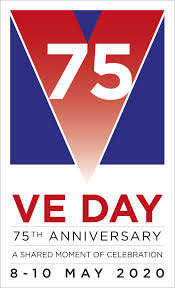 